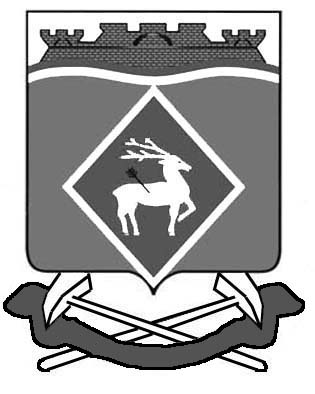                                         РОССИЙСКАЯ ФЕДЕРАЦИЯРОСТОВСКАЯ ОБЛАСТЬМУНИЦИПАЛЬНОЕ ОБРАЗОВАНИЕ«СИНЕГОРСКОЕ СЕЛЬСКОЕ ПОСЕЛЕНИЕ»АДМИНИСТРАЦИЯ СИНЕГОРСКОГО СЕЛЬСКОГО ПОСЕЛЕНИЯ ПОСТАНОВЛЕНИЕот 15.12.2020 № 185п.СинегорскийОб утверждении перечня должностных лицуполномоченных составлять протоколыоб административных правонарушенияхВ соответствии с Кодексом Российской Федерации об Административных правонарушениях, Федеральным законом от 06.10.2003 № 131-ФЗ «Об общих принципах организации местного самоуправления в Российской Федерации», Федеральным от 26.12.2008 № 294-ФЗ «О защите прав юридических лиц и индивидуальных предпринимателей при осуществлении государственного контроля (надзора) и муниципального контроля» в целях реализации Областного закона от 25.10.2002 № 273-ЗС «Об административных правонарушениях», а также в целях приведения нормативных правовых актов органов местного самоуправления в соответствии с действующим законодательством, Администрация Синегорского сельского поселения  п о с т а н о в л я е т:     1.Утвердить перечень должностных лиц, уполномоченных составлять протоколы об административных правонарушениях, согласно приложению.     2. Постановление Администрации Синегорского сельского поселения от 26.10.2020 № 108  «Об утверждении перечня должностных лиц уполномоченных составлять протоколы об административных правонарушениях», от 18.05.2020 № 85 «О внесении изменений в постановление Администрации Синегорского сельского поселения от 24.12.2020 № 210» считать утратившими силу.     3. Настоящее постановление вступает в силу с момента официального опубликования.     4. Контроль за исполнением настоящего постановления  оставляю за собой.         Глава Администрации Синегорского сельского поселения	                                          Т.А.СуржиковаВерно:Заведующий сектором по общим и земельно-правовым вопросам                                           С.П.БесединаПриложение к постановлениюАдминистрации Синегорскогосельского поселенияот  15.12.2020  № 185ПЕРЕЧЕНЬдолжностных лиц Администрации Синегорского сельского поселения, уполномоченных составлять протоколы об административных правонарушенияхЗаведующий сектором                                                              С.П.БесединаПриложение 2 к постановлению                                                        Администрации Синегорского сельского поселения от  15.12.2020 №  185ПЕРЕЧЕНЬдолжностных лиц Администрации Синегорского сельского поселения, уполномоченных составлять  протоколы об административных правонарушенияхЗаведующий сектором                                                        С.П.Беседина      Наименование должностей          Статьи Областного закона от 25.10.2002 № 273-ЗС «Об административных правонарушениях»Глава Администрации Синегорского сельского поселенияСтатьи 2.2, часть 2 статьи 9.1, статья 9.3, часть 2 статьи 9.9 специалист первой категории сектора муниципального хозяйстваСтатьи  2.2; 2.3;  2.4;  2.5; 2.7;  2.10; 2.12; 3.2; 4.1;  4.4; 4.5;  5.1;  5.2;  5.3;  5.4;  5,5; 8.1; 8.2;  8.8; 8.9; 8.10специалист второй категории Статьи 2.2; 2.3; 2.5; 2.10; 2.12; 4.1; 5.4; 8.1; 8.2; 8.8; 8.9; 8.10ведущий специалист сектора муниципального хозяйстваСтатьи 2.3; 2.4; 2.5; 2.7; 2.10; 3.2; 4.4; 4.5; 5.1; 5.2; 5.3; 5.4; 5,5; 6.3;  6.4;  специалист первой категорииСтатьи 4.4;  6.3;  6.4      Наименование должностей          Статьи Кодекса Российской Федерации об административных правонарушениях1. заведующий сектором экономики и финансовСтатьи 15.14   15.15.16 (в части совершения административных правонарушений в отношении средств соответствующего местного бюджета), 19,7 2. специалист первой категории Администрации Синегорского сельского поселения Статьи  7.1, часть 1 статьи 7.2, статьи 8.6  8.7  8.8, часть 1 статьи 19.4. часть 1 статьи 19.4.1, часть 1 статьи 19.5, статья 19.73. специалист первой категории  сектора муниципального хозяйства часть 1  статьи 19.4,  часть 1 статьи 19.4.1. часть 1 статьи 19.5. статья 19.74. ведущий специалист сектора муниципального хозяйстваСтатьи  7.21  7.22  7.23.2  часть 1 статьи 19.4, часть 1 статьи 19.4.1, часть 1 статьи 19.5. статьи 19.7